§9-1109.  Scope(1).   Except as otherwise provided in subsections (3) and (4), this Article applies to:(a).  A transaction, regardless of its form, that creates a security interest in personal property or fixtures by contract;  [PL 1999, c. 699, Pt. A, §2 (NEW); PL 1999, c. 699, Pt. A, §4 (AFF).](b).  An agricultural lien;  [PL 1999, c. 699, Pt. A, §2 (NEW); PL 1999, c. 699, Pt. A, §4 (AFF).](c).  A sale of accounts, chattel paper, payment intangibles or promissory notes;  [PL 1999, c. 699, Pt. A, §2 (NEW); PL 1999, c. 699, Pt. A, §4 (AFF).](d).  A consignment;  [PL 1999, c. 699, Pt. A, §2 (NEW); PL 1999, c. 699, Pt. A, §4 (AFF).](e).  A security interest arising under section 2‑401, 2‑505, 2‑711, subsection (3) or 2‑1508, subsection (5), as provided in section 9‑1110; and  [PL 1999, c. 699, Pt. A, §2 (NEW); PL 1999, c. 699, Pt. A, §4 (AFF).](f).  A security interest arising under section 4‑210 or 5‑1118.  [PL 1999, c. 699, Pt. A, §2 (NEW); PL 1999, c. 699, Pt. A, §4 (AFF).][PL 1999, c. 699, Pt. A, §2 (NEW); PL 1999, c. 699, Pt. A, §4 (AFF).](2).   The application of this Article to a security interest in a secured obligation is not affected by the fact that the obligation is itself secured by a transaction or interest to which this Article does not apply.[PL 1999, c. 699, Pt. A, §2 (NEW); PL 1999, c. 699, Pt. A, §4 (AFF).](3).   This Article does not apply to the extent that:(a).  A statute, regulation or treaty of the United States preempts this Article;  [PL 1999, c. 699, Pt. A, §2 (NEW); PL 1999, c. 699, Pt. A, §4 (AFF).](b).  Another statute of this State expressly governs the creation, perfection, priority or enforcement of a security interest created by this State or a governmental unit of this State;  [PL 1999, c. 699, Pt. A, §2 (NEW); PL 1999, c. 699, Pt. A, §4 (AFF).](c).  A statute of another state, a foreign country or a governmental unit of another state or a foreign country, other than a statute generally applicable to security interests, expressly governs creation, perfection, priority or enforcement of a security interest created by the state, country or governmental unit; or  [PL 1999, c. 699, Pt. A, §2 (NEW); PL 1999, c. 699, Pt. A, §4 (AFF).](d).  The rights of a transferee beneficiary or nominated person under a letter of credit are independent and superior under section 5‑1114.  [PL 1999, c. 699, Pt. A, §2 (NEW); PL 1999, c. 699, Pt. A, §4 (AFF).][PL 1999, c. 699, Pt. A, §2 (NEW); PL 1999, c. 699, Pt. A, §4 (AFF).](4).   This Article does not apply to:(a).  A landlord's lien, other than an agricultural lien;  [PL 1999, c. 699, Pt. A, §2 (NEW); PL 1999, c. 699, Pt. A, §4 (AFF).](b).  A lien, other than an agricultural lien, given by statute or other rule of law for services or materials, but section 9‑1333 applies with respect to priority of the lien;  [PL 1999, c. 699, Pt. A, §2 (NEW); PL 1999, c. 699, Pt. A, §4 (AFF).](c).  An assignment of a claim for wages, salary or other compensation of an employee;  [PL 1999, c. 699, Pt. A, §2 (NEW); PL 1999, c. 699, Pt. A, §4 (AFF).](d).  A sale of accounts, chattel paper, payment intangibles or promissory notes as part of a sale of the business out of which they arose;  [PL 1999, c. 699, Pt. A, §2 (NEW); PL 1999, c. 699, Pt. A, §4 (AFF).](e).  An assignment of accounts, chattel paper, payment intangibles or promissory notes that is for the purpose of collection only;  [PL 1999, c. 699, Pt. A, §2 (NEW); PL 1999, c. 699, Pt. A, §4 (AFF).](f).  An assignment of a right to payment under a contract to an assignee that is also obligated to perform under the contract;  [PL 1999, c. 699, Pt. A, §2 (NEW); PL 1999, c. 699, Pt. A, §4 (AFF).](g).  An assignment of a single account, payment intangible or promissory note to an assignee in full or partial satisfaction of a preexisting indebtedness;  [PL 1999, c. 699, Pt. A, §2 (NEW); PL 1999, c. 699, Pt. A, §4 (AFF).](h).  A transfer of an interest in or an assignment of a claim under a policy of insurance, other than an assignment by or to a health-care provider of a health-care-insurance receivable and any subsequent assignment of the right to payment, but sections 9‑1315 and 9‑1322 apply with respect to proceeds and priorities in proceeds;  [PL 1999, c. 699, Pt. A, §2 (NEW); PL 1999, c. 699, Pt. A, §4 (AFF).](i).  An assignment of a right represented by a judgment, other than a judgment taken on a right to payment that was collateral;  [PL 1999, c. 699, Pt. A, §2 (NEW); PL 1999, c. 699, Pt. A, §4 (AFF).](j).  A right of recoupment or setoff, but:(i)  Section 9‑1340 applies with respect to the effectiveness of rights of recoupment or setoff against deposit accounts; and(ii)  Section 9‑1404 applies with respect to defenses or claims of an account debtor;  [PL 1999, c. 699, Pt. A, §2 (NEW); PL 1999, c. 699, Pt. A, §4 (AFF).](k).  The creation or transfer of an interest in or lien on real property, including a lease or rents thereunder, except to the extent that provision is made for:(i)  Liens on real property in sections 9‑1203 and 9‑1308;(ii)  Fixtures in section 9‑1334;(iii)  Fixture filings in sections 9‑1501, 9‑1502, 9‑1512, 9‑1516 and 9‑1519; and(iv)  Security agreements covering personal and real property in section 9‑1604;  [PL 1999, c. 699, Pt. A, §2 (NEW); PL 1999, c. 699, Pt. A, §4 (AFF).](l).  An assignment of a claim arising in tort, other than a commercial tort claim, but sections 9‑1315 and 9‑1322 apply with respect to proceeds and priorities in proceeds;  [PL 1999, c. 699, Pt. A, §2 (NEW); PL 1999, c. 699, Pt. A, §4 (AFF).](m).  An assignment of a deposit account in a consumer transaction, but sections 9‑1315 and 9‑1322 apply with respect to proceeds and priorities in proceeds;  [PL 1999, c. 699, Pt. A, §2 (NEW); PL 1999, c. 699, Pt. A, §4 (AFF).](n).  A claim or right to receive compensation for injuries or sickness, other than health-care insurance receivables, as described in 26 United States Code, Section 104(a)(1) or (2); or  [PL 1999, c. 699, Pt. A, §2 (NEW); PL 1999, c. 699, Pt. A, §4 (AFF).](o).  A claim or right to receive benefits under a special needs trust as described in 42 United States Code, Section 1396p(d)(4).  [PL 1999, c. 699, Pt. A, §2 (NEW); PL 1999, c. 699, Pt. A, §4 (AFF).][PL 1999, c. 699, Pt. A, §2 (NEW); PL 1999, c. 699, Pt. A, §4 (AFF).]SECTION HISTORYPL 1999, c. 699, §A2 (NEW). PL 1999, c. 699, §A4 (AFF). The State of Maine claims a copyright in its codified statutes. If you intend to republish this material, we require that you include the following disclaimer in your publication:All copyrights and other rights to statutory text are reserved by the State of Maine. The text included in this publication reflects changes made through the First Regular and First Special Session of the 131st Maine Legislature and is current through November 1. 2023
                    . The text is subject to change without notice. It is a version that has not been officially certified by the Secretary of State. Refer to the Maine Revised Statutes Annotated and supplements for certified text.
                The Office of the Revisor of Statutes also requests that you send us one copy of any statutory publication you may produce. Our goal is not to restrict publishing activity, but to keep track of who is publishing what, to identify any needless duplication and to preserve the State's copyright rights.PLEASE NOTE: The Revisor's Office cannot perform research for or provide legal advice or interpretation of Maine law to the public. If you need legal assistance, please contact a qualified attorney.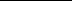 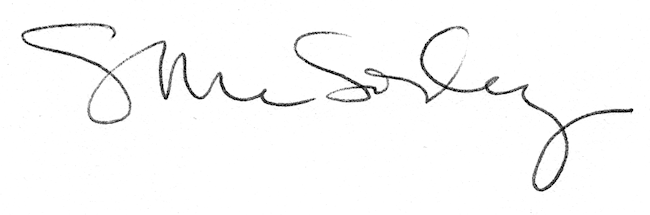 